Районный конкурс «Зима глазами детей»           В феврале 2023 года наши дети участвовали в районном конкурсе детского рисунка: «Зима глазами детей». Все участники получили награды и подарки от СЮН Пригородного района.          Дипломом первой степени награжден Хубежов Тамерлан, за высокую технику исполнения.          Кулумбегов Спартак награжден дипломом второй степени.           Дадтеева Мария стала лауреатом конкурса за оригинальность, награждена  дипломом конкурса          Кокоев Астемир и Макиев Сослан получили сертификаты за участие в конкурсе. Желаем нашим воспитанникам дальнейших успехов и больших побед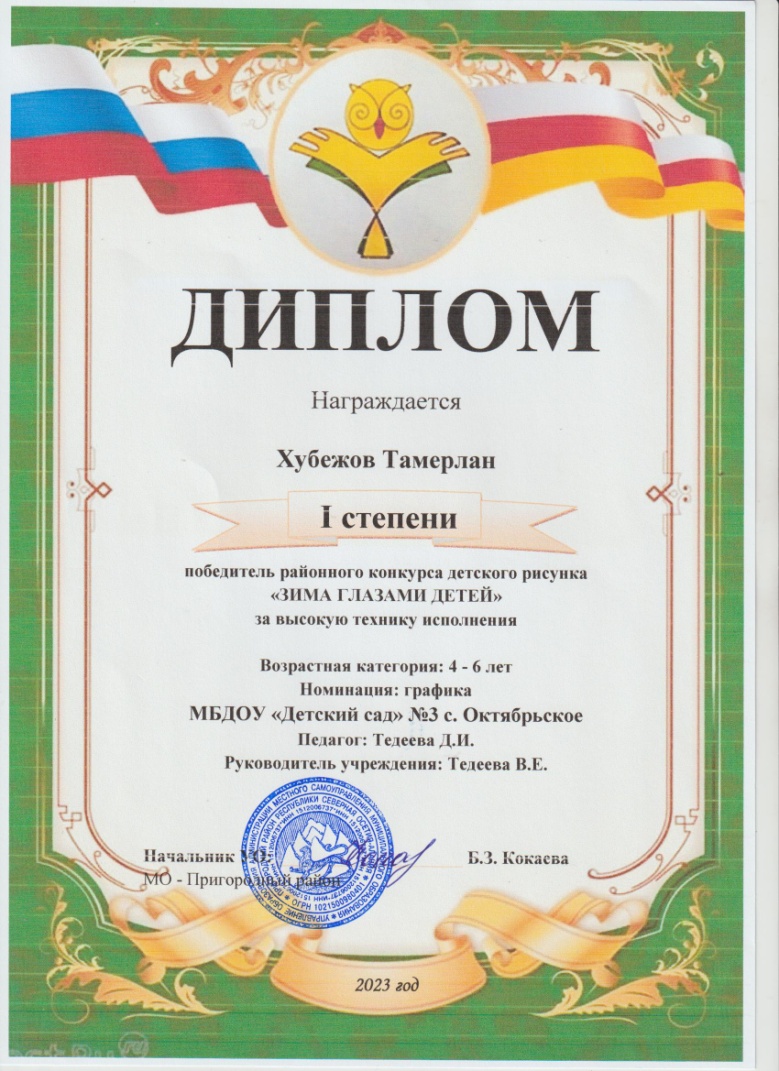 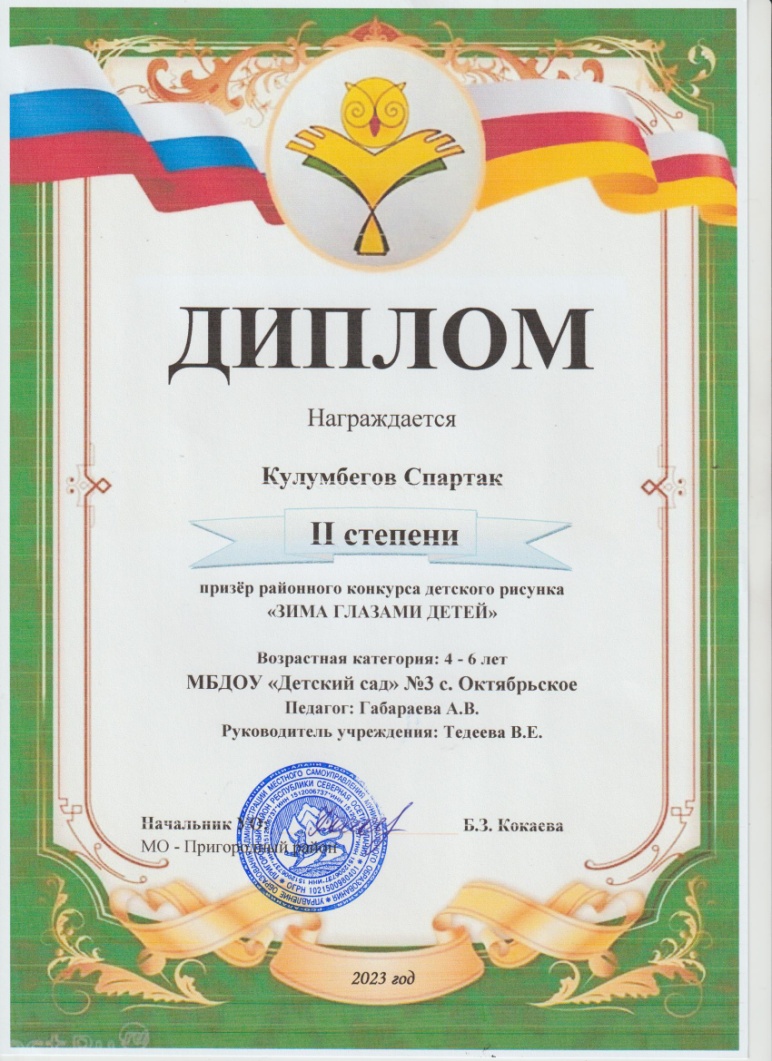 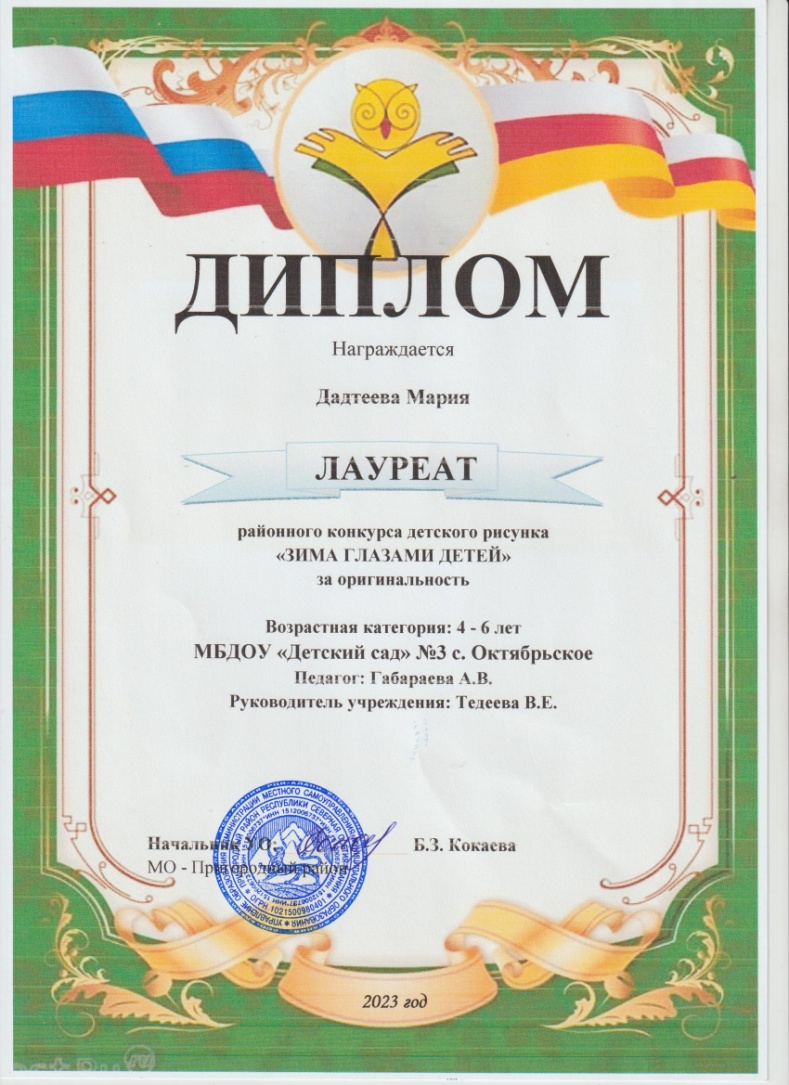 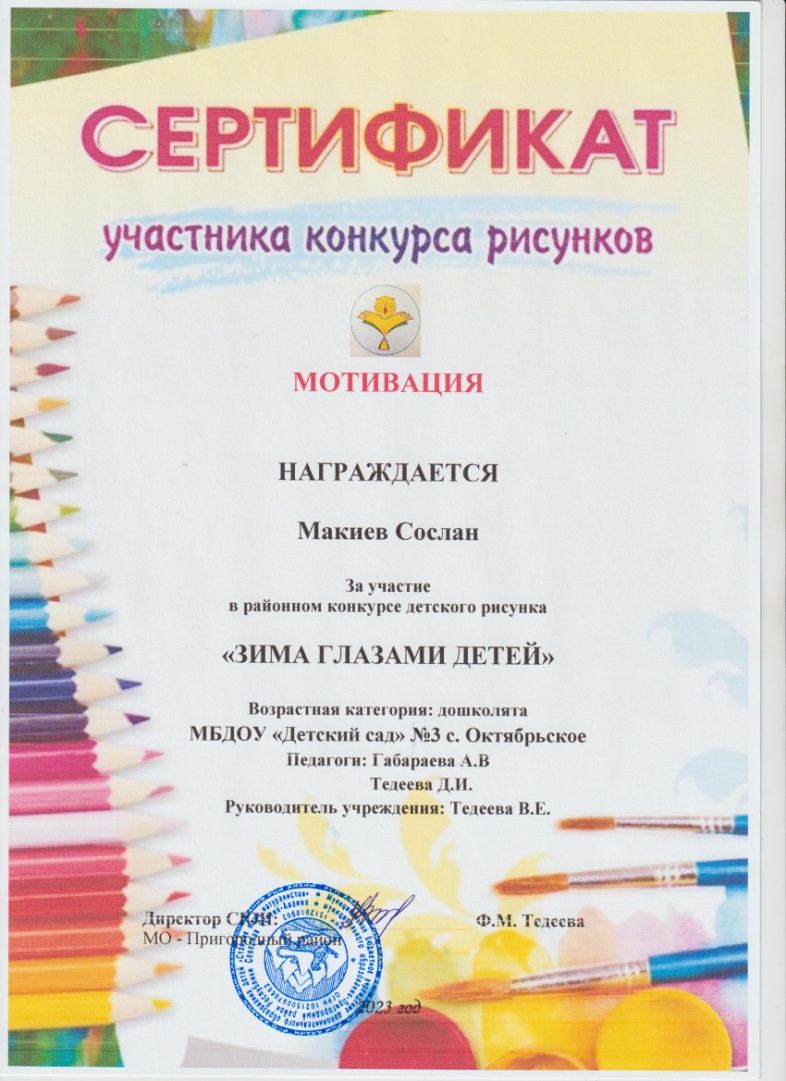 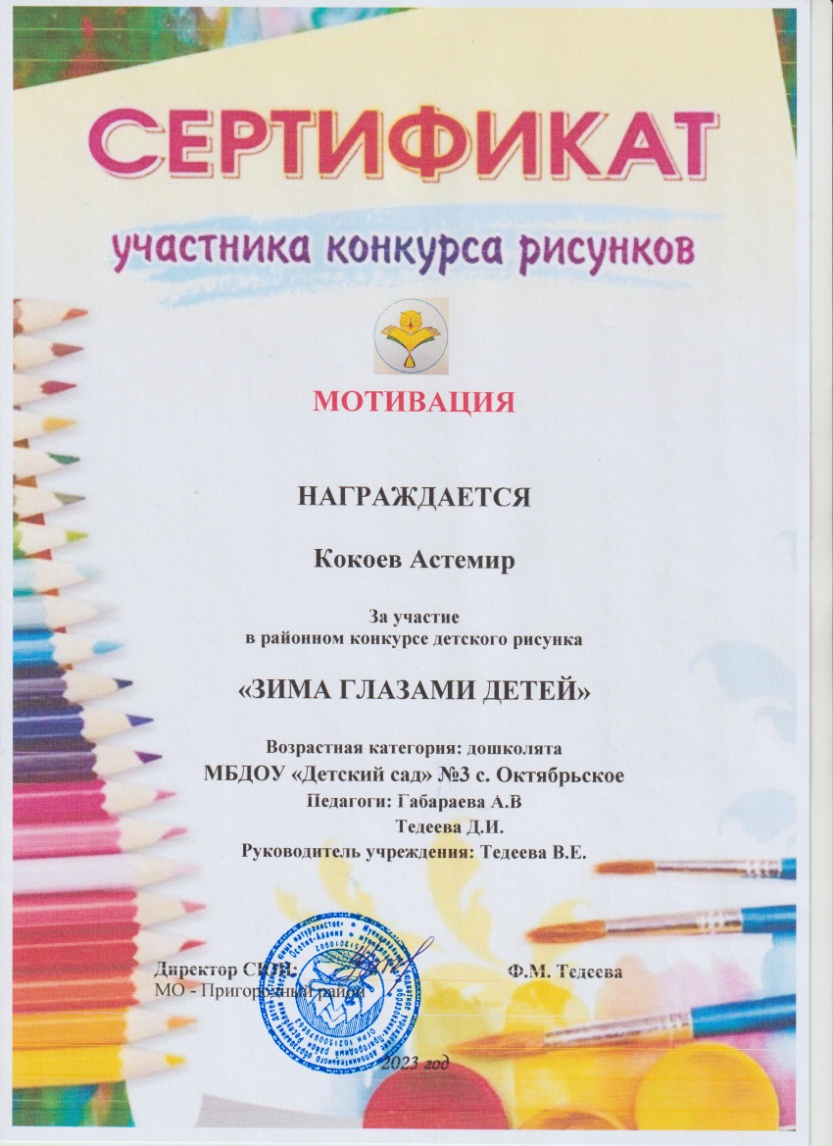 